Department:  Religion		Course: Morality			2016-2017Term, Phrase, or ExpressionSimple Definition Comprehension SupportMoralityThe set of values that guide our choices 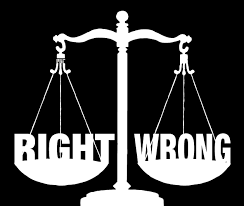 HabitA regular pattern of actions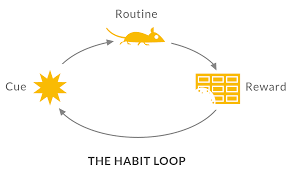 ViceA bad habit or an inner desire to do something evil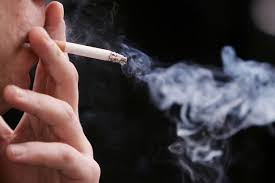 VirtueA good habit or an inner desire to do something good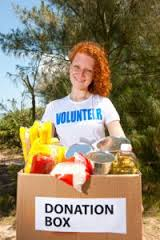 Cardinal VirtuesVirtues that are the foundation for all other virtues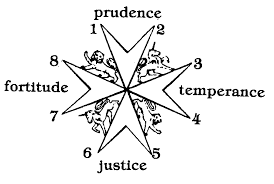 Theological VirtuesVirtues given to us by God that lead us back to God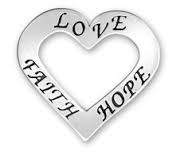 Moral VirtuesVirtues gained through our efforts to accept God’s giftsHonesty, Respect for Persons, Compassion, Respect for Creation, Reverence for Human Life, PeacemakingFreedomThe ability to freely choose, weigh, consider, and decide between options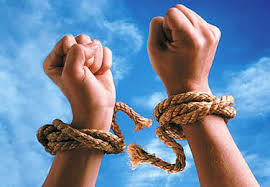 PowerThe ability to act on freely chosen decisions affecting the world and ourselves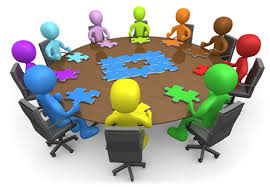 KnowledgeThe information we have and the feelings we experience that helps us make decisions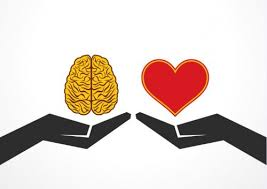 ResponsibilityThe ability to be accountable for our choices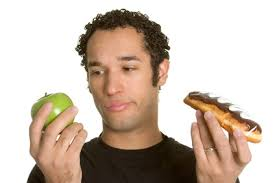 Christian view of the human personHumans created in the image of God based on the creation stories in Genesis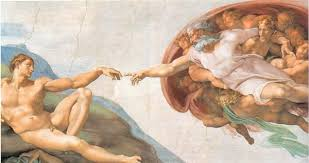 SinBeing disconnected from God through a failure to love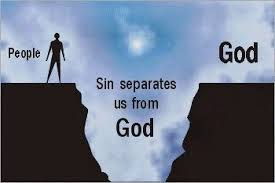 ConscienceThe inner sense of right and wrong enabling individuals to discern moral choices freely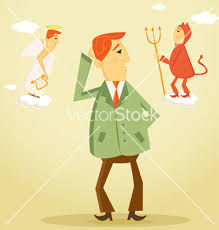 ConversionA change of heart with the intention of following God more faithfully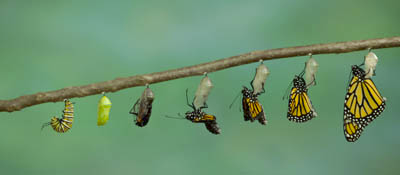 GraceGod’s loving presence with us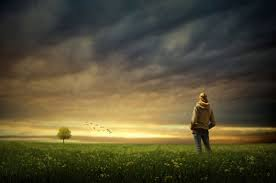 Original SInAdam and Eve’s refusal to treat each other and themselves as being in the image of God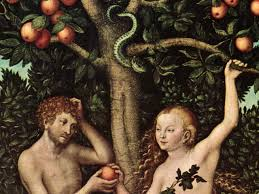 GuiltA signal to us that we are uncomfortable with our own behaviour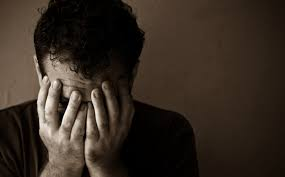 ShameA message from others that we are not good or are worthless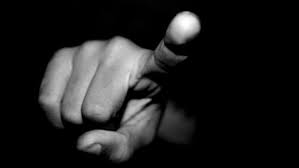 MagisteriumThe official teaching authority of the Catholic church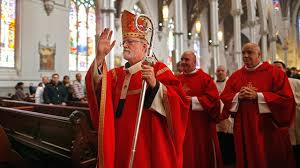 Image of GodGod’s creation of human beings in God’s own image and likeness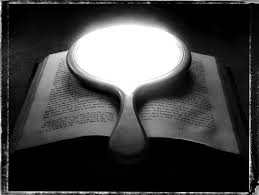 DiscipleshipLiving a lifestyle modeled after the life of Jesus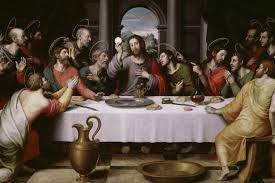 AuthoritySomeone/something that is reputable, respected, and obeyed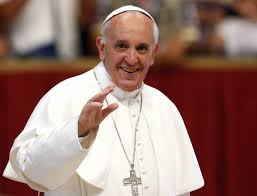 Valuesa culture’s standard for discerning what is good and just in a society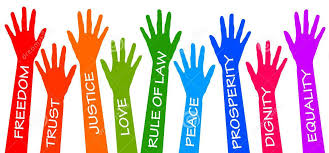 Beliefsconvictions that people hold to be true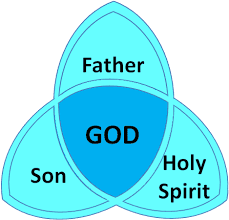 Stereotypespreconceived ideas that attribute certain characteristics to all members of a class or set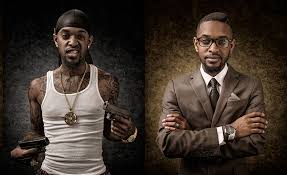 Biasprejudice in favour of or against one thing, person, or group compared with another, usually in a way considered to be unfair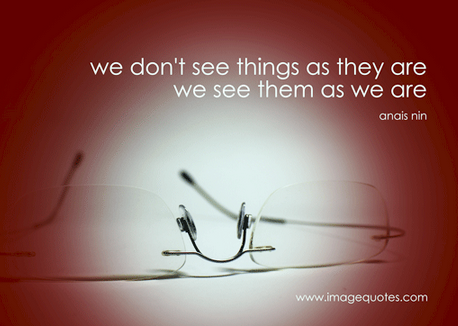 